ҚР Әділет министрлігінде 2019 жылы 6 желтоқсанда  №19710 тіркелдіМикроқаржылық қызметті жүзеге асыратын ұйымның есептілік тiзбесiн, нысандарын, ұсыну мерзiмдерiн және оны ұсыну қағидаларын бекіту туралы«Мемлекеттік статистика туралы» 2010 жылғы 19 наурыздағы және «Микроқаржылық қызмет туралы» 2012 жылғы 26 қарашадағы Қазақстан Республикасының заңдарына сәйкес Қазақстан Республикасы Ұлттық Банкінің Басқармасы ҚАУЛЫ ЕТЕДІ:Мыналар: осы қаулыға 1-қосымшаға сәйкес микроқаржылық қызметті жүзеге асыратын ұйымның есептілік тізбесі; осы қаулыға 2-қосымшаға сәйкес жеке және заңды тұлғаларға берілген микрокредиттер бойынша активтерді сыныптау туралы есептің нысаны; осы қаулыға 3-қосымшаға сәйкес берілген микрокредиттер бойынша шартты міндеттемелерді сыныптау туралы есептің нысаны; осы қаулыға 4-қосымшаға сәйкес қызметтің қосымша түрлерін жүзеге асыру нәтижелері туралы есептің нысаны;осы қаулыға 5-қосымшаға сәйкес банктерде және банк операцияларының жекелеген түрлерін жүзеге асыратын ұйымдарда орналастырылған ағымдағы шоттар мен салымдардың талдамасы туралы есептің нысаны; осы қаулыға 6-қосымшаға сәйкес заңды тұлғалардың капиталына  инвестициялардың құрылымы туралы есептің нысаны; 7) осы қаулыға 7-қосымшаға сәйкес тартылған ақшаның негізгі көздері туралы есептің нысаны;  8) осы қаулыға 8-қосымшаға сәйкес микрокредиттер, оның ішінде негізгі борыш және (немесе) есептелген сыйақы бойынша мерзімі өткен берешегі бар микрокредиттер туралы, сондай-ақ резервтердің (провизиялардың) мөлшері туралы есептің нысаны;9) осы қаулыға 9-қосымшаға сәйкес жеке пайдалануға арналған жылжымалы мүлік кепілімен жеке тұлғаларға берілген микрокредиттер, оның ішінде негізгі борыш және (немесе) есептелген сыйақы бойынша мерзімі өткен берешегі бар микрокредиттер туралы есептің нысаны;10) осы қаулыға 10-қосымшаға сәйкес микроқаржылық қызметті жүзеге асыратын ұйымның есептілікті табыс ету қағидалары бекітілсін. 2. Микроқаржы ұйымдары Қазақстан Республикасы Ұлттық Банкінің аумақтық филиалына (микроқаржы ұйымының орналасқан жері бойынша) осы қаулының 1-тармағының 2), 3), 4), 5), 6), 7) және 8) тармақшаларында көзделген есептілікті тоқсан сайын есепті тоқсаннан кейінгі айдың жиырмасыншы күніне дейін (қоса алғанда) ұсынады.Кредиттік серіктестіктер Қазақстан Республикасы Ұлттық Банкінің аумақтық филиалына (кредиттік серіктестіктің орналасқан жері бойынша) осы қаулының 1-тармағының 5), 6), 7) және 8) тармақшаларында көзделген есептілікті тоқсан сайын есепті тоқсаннан кейінгі айдың жиырмасыншы күніне дейін (қоса алғанда) ұсынады.Ломбардтар Қазақстан Республикасы Ұлттық Банкінің аумақтық филиалына (ломбардтың орналасқан жері бойынша) осы қаулының 1-тармағының 5), 6), 7) және 9) тармақшаларында көзделген есептілікті тоқсан сайын есепті тоқсаннан кейінгі айдың жиырмасыншы күніне дейін (қоса алғанда) ұсынады.3. Мыналардың:1) «Микроқаржы ұйымдары есептілігінің тізбесін, нысандарын, мерзімдерін және оларды табыс ету қағидаларын бекіту туралы» Қазақстан Республикасы Ұлттық Банкі Басқармасының 2016 жылғы 28 қарашадағы № 272 қаулысының (Нормативтік құқықтық актілерді мемлекеттік тіркеу тізілімінде № 14741 болып тіркелген, 2017 жылғы 9 ақпанда Қазақстан Республикасы нормативтік құқықтық актілерінің эталондық бақылау банкінде жарияланған);2) «Қазақстан Республикасының кейбір нормативтік құқықтық актілеріне есептілікті ұсыну мәселелері бойынша өзгерістер енгізу туралы» Қазақстан Республикасы Ұлттық Банкі Басқармасының 2018 жылғы 
30 шілдедегі № 159 қаулысымен (Нормативтік құқықтық актілерді мемлекеттік тіркеу тізілімінде 2018 жылғы 19 қыркүйекте № 17391 болып тіркелген, 2018 жылғы 2 қазанда Қазақстан Республикасы нормативтік құқықтық актілерінің эталондық бақылау банкінде жарияланған) бекітілген Қазақстан Республикасының есептілікті ұсыну мәселелері бойынша өзгерістер енгізілетін нормативтік құқықтық актілерінің тізбесі 4-тармағының күші жойылды деп танылсын.4. Қаржы нарығының статистикасы департаменті Қазақстан Республикасының заңнамасында белгіленген тәртіппен:1) Заң департаментімен бірлесіп осы қаулыны Қазақстан Республикасының Әділет министрлігінде мемлекеттік тіркеуді;2) осы қаулыны ресми жарияланғаннан кейін Қазақстан Республикасы Ұлттық Банкінің ресми интернет-ресурсына орналастыруды;3) осы қаулы мемлекеттік тіркелгеннен кейін он жұмыс күні ішінде Заң департаментіне осы қаулының осы тармағының 2) тармақшасында және 
4-тармағында көзделген іс-шаралардың орындалуы туралы мәліметтерді ұсынуды қамтамасыз етсін.5. Сыртқы коммуникациялар департаменті – Қазақстан Республикасы Ұлттық Банкінің баспасөз қызметі осы қаулы мемлекеттік тіркелгеннен кейін күнтізбелік он күн ішінде оның көшірмесін мерзімді баспасөз басылымдарында ресми жариялауға жіберуді қамтамасыз етсін.6. Осы қаулының орындалуын бақылау Қазақстан Республикасының Ұлттық Банкі Төрағасының орынбасары М.Е. Әбілқасымоваға жүктелсін.7. Осы қаулы 2020 жылғы 1 қаңтардан бастап қолданысқа енгізіледі және ресми жариялануға тиіс.Ұлттық Банк   Төрағасы                                                                                      Е. Досаев «КЕЛІСІЛДІ»Қазақстан РеспубликасыҰлттық экономика министрлігініңСтатистика комитеті2019 жылғы «___» _________Қазақстан РеспубликасыҰлттық Банкі Басқармасының2019 жылғы «28» қарашадағы№ 222 қаулысына1-қосымша Микроқаржылық қызметті жүзеге асыратын ұйымның есептілік тізбесі Микроқаржылық қызметті жүзеге асыратын ұйымның есептілігі мыналарды қамтиды:жеке және заңды тұлғаларға берілген микрокредиттер бойынша активтерді сыныптау туралы есеп (микроқаржы ұйымы ұсынады); берілген микрокредиттер бойынша шартты міндеттемелерді сыныптау туралы есеп (микроқаржы ұйымы ұсынады); қызметтің қосымша түрлерін жүзеге асыру нәтижелері туралы есеп (микроқаржы ұйымы ұсынады); банктерде және банк операцияларының жекелеген түрлерін жүзеге асыратын ұйымдарда орналастырылған ағымдағы шоттар мен салымдардың талдамасы туралы есеп (микроқаржы ұйымы, кредиттік серіктестік, ломбард  ұсынады);  заңды тұлғалардың капиталына  инвестициялардың құрылымы туралы есеп (микроқаржы ұйымы, кредиттік серіктестік, ломбард  ұсынады);  тартылған ақшаның негізгі көздері туралы есеп  (микроқаржы ұйымы, кредиттік серіктестік, ломбард  ұсынады);   микрокредиттер, оның ішінде негізгі борыш және (немесе) есептелген сыйақы бойынша мерзімі өткен берешегі бар микрокредиттер туралы, сондай-ақ резервтердің (провизиялардың) мөлшері туралы есеп (микроқаржы ұйымы, кредиттік серіктестік ұсынады);   жеке пайдалануға арналған жылжымалы мүлік кепілімен жеке тұлғаларға берілген микрокредиттер, оның ішінде негізгі борыш және (немесе) есептелген сыйақы бойынша мерзімі өткен берешегі бар микрокредиттер туралы есеп (ломбард ұсынады).    Қазақстан РеспубликасыҰлттық Банкі Басқармасының2019 жылғы «28» қарашадағы№ 222 қаулысына2-қосымша  Әкімшілік деректерді жинауға арналған нысанҰсынылады: Қазақстан Республикасы Ұлттық Банкінің аумақтық филиалыӘкімшілік деректерді жинауға арналған нысан www.nationalbank.kz. интернет-ресурcында орналастырылғанЖеке және заңды тұлғаларға берілген микрокредиттер бойынша активтерді сыныптау туралы есепӘкімшілік деректер нысанының индексі: M_MFOКезеңділігі: тоқсан сайынЕсепті кезең: 20__ ______________ жағдай бойыншаЕсепті ұсынатын тұлғалар тобы: микроқаржы ұйымы Ұсыну мерзімі: тоқсан сайын, есепті тоқсаннан кейінгі айдың 20 (жиырмасыншы) күнінен кешіктірмейНысан(мың теңгемен)Атауы ________________                       Мекенжайы ____________________                Телефоны ______________________Электрондық пошта мекенжайы _______________________________________Орындаушы _________________________________          ______________                        тегі, аты және әкесінің аты (бар болса)         қолы, телефоныБас бухгалтер немесе есепке қол қоюға уәкілетті адам  __________________________________________               _______________         тегі, аты және әкесінің аты (бар болса)                         қолы, телефоны  Бірінші басшы немесе ол есепке қол қоюға уәкілеттік берген адам  __________________________________________               _______________         тегі, аты және әкесінің аты (бар болса)                         қолы, телефоны Күні  20__ жылғы «______» _____________                                     Жеке және заңды тұлғаларға берілгенмикрокредиттер бойынша активтерді сыныптау туралыесептің нысанынақосымшаӘкімшілік деректер нысанын толтыру бойынша түсіндірмеЖеке және заңды тұлғаларға берілген микрокредиттер бойыншаактивтерді сыныптау туралы есеп
(индекс – M_MFO, кезеңділігі – тоқсан сайын)1-тарау. Жалпы ережелер1. Осы түсіндірме (бұдан әрі - Түсіндірме) «Жеке және заңды тұлғаларға берілген микрокредиттер бойынша активтерді сыныптау туралы есеп» әкімшілік деректерді жинауға арналған нысанды (бұдан әрі - Нысан) толтыру жөніндегі бірыңғай талаптарды айқындайды.2. «Қазақстан Республикасының Ұлттық Банкі туралы» 1995 жылғы 30 наурыздағы Қазақстан Республикасы Заңының 8-бабының 18-1) тармақшасына, «Микроқаржылық қызмет туралы» 2012 жылғы 26 қарашадағы Қазақстан Республикасы Заңының 27-бабының екінші бөлігінің 2) тармақшасына сәйкес әзірленді.3. Нысанды микроқаржы ұйымы тоқсан сайын толтырады. Нысандағы деректер мың теңгемен көрсетіледі. 500 (бес жүз) теңгеден аз сома 0 (нөлге) дейін дөңгелектенеді, ал 500 (бес жүз) теңгеге тең және одан көп сома 1000 (мың) теңгеге дейін дөңгелектенеді.4. Нысанға бірінші басшы, бас бухгалтер немесе олар есепке қол қоюға уәкілеттік берген адамдар және орындаушы қол қояды.2-тарау. Нысанды толтыру бойынша түсіндірме 5. Жеке және заңды тұлғаларға берілген микрокредиттер бойынша активтерді сыныптау Нормативтік құқықтық актілерді мемлекеттік тіркеу тізілімінде 2018 жылғы 3 мамырда № 16858 болып тіркелген Қазақстан Республикасы Ұлттық Банкі Басқармасының 2018 жылғы 27 наурыздағы № 62 қаулысымен бекітілген Берілген микрокредиттер бойынша активтер мен шартты міндеттемелерді сыныптауды жүзеге асыру, берілген микрокредиттер бойынша активтерді күмәнді және үмітсізге жатқызу, сондай-ақ оларға қарсы провизиялар (резервтер) құру қағидаларына сәйкес жүзеге асырылады.6. Берілген микрокредиттер бойынша активтердің тобына сыныптауға сәйкес жатқызу берілген микрокредит бойынша активтің жалпы баланстық құнына байланысты айқындалады.7. 4-бағанда есептелген, бірақ өтелмеген (алынбаған) сыйақы сомасы ескеріледі.8. 2, 2.1, 2.1.1, 2.1.2, 2.2, 2.2.1 және 2.2.2-жолдарында және тиісінше 1, 2, 3, 4 және 5-санаттағы күмәнді активтер бойынша нәтижелері қорытындыланады.9. 9-жолда берілген микрокредиттер бойынша стандартты, күмәнді және үмітсіз активтер бойынша нәтижелері қорытындыланады.10. Мәліметтер болмаған жағдайда Нысан нөлдік қалдықтармен ұсынылады.Қазақстан РеспубликасыҰлттық Банкі Басқармасының2019 жылғы «28» қарашадағы № 222 қаулысына3-қосымшаӘкімшілік деректерді жинауға арналған нысанҰсынылады: Қазақстан Республикасы Ұлттық Банкінің аумақтық филиалыӘкімшілік деректерді жинауға арналған нысан www.nationalbank.kz. интернет-ресурcында орналастырылғанБерілген микрокредиттер бойынша шартты міндеттемелерді сыныптау туралы есепӘкімшілік деректер нысанының индексі: UVO_MFOКезеңділігі: тоқсан сайынЕсепті кезең: 20__ ______________ жағдай бойыншаЕсепті ұсынатын тұлғалар тобы: микроқаржы ұйымы Ұсыну мерзімі: тоқсан сайын, есепті тоқсаннан кейінгі айдың 20 (жиырмасыншы) күнінен кешіктірмейНысан(мың теңгемен)Атауы ________________                       Мекенжайы ____________________                Телефоны ______________________Электрондық пошта мекенжайы _______________________________________Орындаушы _________________________________          ______________                        тегі, аты және әкесінің аты (бар болса)         қолы, телефоныБас бухгалтер немесе есепке қол қоюға уәкілетті адам  __________________________________________               _______________         тегі, аты және әкесінің аты (бар болса)                         қолы, телефоны  Бірінші басшы немесе ол есепке қол қоюға уәкілеттік берген адам  __________________________________________               _______________         тегі, аты және әкесінің аты (бар болса)                         қолы, телефоны Күні  20__ жылғы «______» _____________                                     Берілген микрокредиттербойынша шартты міндеттемелердісыныптау туралы есептің нысанынақосымшаӘкімшілік деректерді жинауға арналған нысанБерілген микрокредиттер бойынша шартты міндеттемелердісыныптау туралы есеп(индекс – UVO_MFO, кезеңділігі – тоқсан сайын)1-тарау. Жалпы ережелер1. Осы түсіндірме (бұдан әрі - Түсіндірме) «Берілген микрокредиттер бойынша шартты міндеттемелерді сыныптау туралы есеп» әкімшілік деректерді жинауға арналған нысанды (бұдан әрі - Нысан) толтыру жөніндегі бірыңғай талаптарды айқындайды.2. «Қазақстан Республикасының Ұлттық Банкі туралы» 1995 жылғы 30 наурыздағы Қазақстан Республикасы Заңының 8-бабының 18-1) тармақшасына, «Микроқаржылық қызмет туралы» 2012 жылғы 26 қарашадағы Қазақстан Республикасы Заңының 27-бабының екінші бөлігінің 2) тармақшасына сәйкес әзірленді.3. Нысанды микроқаржы ұйымы тоқсан сайын толтырады. Нысандағы деректер мың теңгемен көрсетіледі. 500 (бес жүз) теңгеден аз сома 0 (нөлге) дейін дөңгелектенеді, ал 500 (бес жүз) теңгеге тең және одан көп сома 1000 (мың) теңгеге дейін дөңгелектенеді.4. Нысанға бірінші басшы, бас бухгалтер немесе олар есепке қол қоюға уәкілеттік берген адамдар және орындаушы қол қояды.2-тарау. Нысанды толтыру бойынша түсіндірме 5. Берілген микрокредиттер бойынша шартты міндеттемелерді сыныптау Нормативтік құқықтық актілерді мемлекеттік тіркеу тізілімінде № 16858 болып тіркелген, Қазақстан Республикасы Ұлттық Банкі Басқармасының 2018 жылғы 27 наурыздағы № 62 қаулысымен бекітілген Берілген микрокредиттер бойынша активтер мен шартты міндеттемелерді сыныптауды жүзеге асыру, берілген микрокредиттер бойынша активтерді күмәнді және үмітсізге жатқызу, сондай-ақ оларға қарсы провизиялар (резервтер) құру қағидаларына сәйкес жүзеге асырылады.6. Сыныптауға сәйкес берілген микрокредиттер бойынша шартты міндеттемелер тобына жатқызу микроқаржы ұйымы алдындағы жиынтық берешекке құрылған провизиялардың деңгейіне байланысты айқындалады.7. 9-жолда берілген микрокредиттер бойынша стандартты, күмәнді және үмітсіз активтер бойынша нәтижелері қорытындыланады.8. Мәліметтер болмаған жағдайда Нысан нөлдік қалдықтармен ұсынылады.Қазақстан РеспубликасыҰлттық Банкі Басқармасының2019 жылғы «28» қарашадағы № 222 қаулысына4-қосымшаӘкімшілік деректерді жинауға арналған нысанҰсынылады: Қазақстан Республикасы Ұлттық Банкінің аумақтық филиалыӘкімшілік деректерді жинауға арналған нысан www.nationalbank.kz. интернет-ресурcында орналастырылғанҚызметтің қосымша түрлерін жүзеге асыру нәтижелері туралы есеп Әкімшілік деректер нысанының индексі: DVD_MFOКезеңділігі: тоқсан сайынЕсепті кезең: 20__ ______________ жағдай бойыншаЕсепті ұсынатын тұлғалар тобы: микроқаржы ұйымы Ұсыну мерзімі: тоқсан сайын, есепті тоқсаннан кейінгі айдың 20 (жиырмасыншы) күнінен кешіктірмейНысанАтауы ________________                       Мекенжайы ____________________                Телефоны ______________________Электрондық пошта мекенжайы _______________________________________Орындаушы _________________________________          ______________                        тегі, аты және әкесінің аты (бар болса)         қолы, телефоныБас бухгалтер немесе есепке қол қоюға уәкілетті адам  __________________________________________               _______________         тегі, аты және әкесінің аты (бар болса)                         қолы, телефоны  Бірінші басшы немесе ол есепке қол қоюға уәкілеттік берген адам  __________________________________________               _______________         тегі, аты және әкесінің аты (бар болса)                         қолы, телефоны Күні  20__ жылғы «______» _____________                                     Қызметтің қосымша түрлерін жүзеге асыру нәтижелерітуралы есептің нысанынақосымшаӘкімшілік деректерді жинауға арналған нысанҚызметтің қосымша түрлерін жүзегеасыру нәтижелері туралы есеп(индекс – DVD_MFO, кезеңділігі – тоқсан сайын)1-тарау. Жалпы ережелер1. Осы түсіндірме (бұдан әрі - Түсіндірме) «Қызметтің қосымша түрлерін жүзеге асыру нәтижелері туралы есеп» әкімшілік деректерді жинауға арналған нысанды (бұдан әрі - Нысан) толтыру жөніндегі бірыңғай талаптарды айқындайды.2. «Қазақстан Республикасының Ұлттық Банкі туралы» 1995 жылғы 30 наурыздағы Қазақстан Республикасы Заңының 8-бабының 18-1) тармақшасына, «Микроқаржылық қызмет туралы» 2012 жылғы 26 қарашадағы Қазақстан Республикасы Заңының 27-бабының екінші бөлігінің 2) тармақшасына сәйкес әзірленді.3. Нысанды микроқаржы ұйымы тоқсан сайын толтырады. Нысандағы деректер мың теңгемен көрсетіледі. 500 (бес жүз) теңгеден аз сома 0 (нөлге) дейін дөңгелектенеді, ал 500 (бес жүз) теңгеге тең және одан көп сома 1000 (мың) теңгеге дейін дөңгелектенеді.4. Нысанға бірінші басшы, бас бухгалтер немесе есепке қол қоюға уәкілетті адамдар және орындаушы қол қояды.2-тарау. Нысанды толтыру бойынша түсіндірме 5. 1, 2-жолдарда және 2-бағанның n-жолында «Микроқаржылық қызмет туралы» 2012 жылғы 26 қарашадағы Қазақстан Республикасы Заңының 3-бабынның 1-2-тармағының 3), 4), 5), 6), 7), 8) және 9) тармақшаларында көзделген қосымша қызмет түрінің атауы көрсетіледі.Қазақстан РеспубликасыҰлттық Банкі Басқармасының2019 жылғы «28» қарашадағы № 222 қаулысына5-қосымшаӘкімшілік деректерді жинауға арналған нысан
Ұсынылады: Қазақстан Республикасы Ұлттық Банкінің аумақтық филиалыӘкімшілік деректерді жинауға арналған нысан www.nationalbank.kz. интернет-ресурcында орналастырылғанБанктерде және банк операцияларының жекелеген түрлерін жүзеге асыратын ұйымдарда орналастырылған ағымдағы шоттар мен салымдардың талдамасы туралы есепӘкімшілік деректер нысанының индексі: TSV_MFO_KT_LКезеңділігі: тоқсан сайынЕсепті кезең: 20__ ______________ жағдай бойыншаЕсепті ұсынатын тұлғалар тобы: микроқаржы ұйымы, кредиттік серіктестік, ломбард Ұсыну мерзімі: микроқаржы ұйымы - тоқсан сайын, есепті тоқсаннан кейінгі айдың 20 (жиырмасыншы) күнінен кешіктірмей;кредиттік серіктестік және ломбард - тоқсан сайын, есепті тоқсаннан кейінгі айдың 25 (жиырма бесінші) күнінен кешіктірмей		Нысан(мың теңгемен)Атауы ________________                       Мекенжайы ____________________                Телефоны ______________________Электрондық пошта мекенжайы _______________________________________Орындаушы _________________________________          ______________                        тегі, аты және әкесінің аты (бар болса)         қолы, телефоныБас бухгалтер немесе есепке қол қоюға уәкілетті адам  __________________________________________               _______________         тегі, аты және әкесінің аты (бар болса)                         қолы, телефоны  Бірінші басшы немесе ол есепке қол қоюға уәкілеттік берген адам  __________________________________________               _______________         тегі, аты және әкесінің аты (бар болса)                         қолы, телефоны Күні  20__ жылғы «______» _____________                                     Банктерде және банк операцияларының жекелеген түрлерін жүзеге асыратын ұйымдарда орналастырылған ағымдағы шоттар мен салымдардың талдамасы туралы есеп нысанынақосымша Әкімшілік деректерді жинауға арналған нысанБанктерде және банк операцияларының жекелеген түрлерін жүзеге асыратын ұйымдарда орналастырылған ағымдағы шоттар мен салымдардың талдамасы туралы есеп(индекс – TSV_MFO_KT_L, кезеңділігі – тоқсан сайын)1-тарау. Жалпы ережелер1. Осы түсіндірме (бұдан әрі - Түсіндірме) «Банктерде және банк операцияларының жекелеген түрлерін жүзеге асыратын ұйымдарда орналастырылған ағымдағы шоттар мен салымдардың талдамасы туралы есеп» әкімшілік деректерді жинауға арналған нысанды (бұдан әрі - Нысан) толтыру жөніндегі бірыңғай талаптарды айқындайды.2. «Қазақстан Республикасының Ұлттық Банкі туралы» 1995 жылғы 30 наурыздағы Қазақстан Республикасы Заңының 8-бабының 18-1) тармақшасына, «Микроқаржылық қызмет туралы» 2012 жылғы 26 қарашадағы Қазақстан Республикасы Заңының 27-бабының екінші бөлігінің 2) тармақшасына сәйкес әзірленді.3. Нысанды микроқаржы ұйымы тоқсан сайын толтырады. Нысандағы деректер мың теңгемен көрсетіледі. 500 (бес жүз) теңгеден аз сома 0 (нөлге) дейін дөңгелектенеді, ал 500 (бес жүз) теңгеге тең және одан көп сома 1000 (мың) теңгеге дейін дөңгелектенеді.4. Нысанға бірінші басшы, бас бухгалтер немесе есепке қол қоюға уәкілетті адамдар және орындаушы қол қояды.2-тарау. Нысанды толтыру бойынша түсіндірме5. 2-бағанда ағымдағы шот ашылған және (немесе) салым орналастырылған банктің атауы көрсетіледі.6. 3-бағанда ағымдағы шот ашылған және (немесе) салым орналастырылған банктің резиденттік елі көрсетіледі.7. 4-бағанда ағымдағы шоттың, талап еткенге дейінгі салымның, мерзімді, шартты салымның баланстық құны көрсетіледі.8. Мәліметтер болмаған жағдайда Нысан нөлдік қалдықтармен ұсынылады.Қазақстан РеспубликасыҰлттық Банкі Басқармасының2019 жылғы «28» қарашадағы № 222 қаулысына6-қосымшаӘкімшілік деректерді жинауға арналған нысан
Ұсынылады: Қазақстан Республикасы Ұлттық Банкінің аумақтық филиалыӘкімшілік деректерді жинауға арналған нысан www.nationalbank.kz. интернет-ресурcында орналастырылғанЗаңды тұлғалардың капиталына инвестициялардың құрылымы туралы есепӘкімшілік деректер нысанының индексі: IKUL_MFO_KT_LКезеңділігі: тоқсан сайынЕсепті кезең: 20__ ______________ жағдай бойыншаЕсепті ұсынатын тұлғалар тобы: микроқаржы ұйымы, кредиттік серіктестік, ломбард Ұсыну мерзімі: микроқаржы ұйымы - тоқсан сайын, есепті тоқсаннан кейінгі айдың 20 (жиырмасыншы) күнінен кешіктірмей;кредиттік серіктестік және ломбард - тоқсан сайын, есепті тоқсаннан кейінгі айдың 25 (жиырма бесінші) күнінен кешіктірмейНысан(мың теңгемен)Атауы ________________                       Мекенжайы ____________________                Телефоны ______________________Электрондық пошта мекенжайы _______________________________________Орындаушы _________________________________          ______________                        тегі, аты және әкесінің аты (бар болса)         қолы, телефоныБас бухгалтер немесе есепке қол қоюға уәкілетті адам  __________________________________________               _______________         тегі, аты және әкесінің аты (бар болса)                         қолы, телефоны  Бірінші басшы немесе ол есепке қол қоюға уәкілеттік берген адам  __________________________________________               _______________         тегі, аты және әкесінің аты (бар болса)                         қолы, телефоны Күні  20__ жылғы «______» _____________                                     Заңды тұлғалардың капиталынаинвестициялардың құрылымытуралы есеп нысанынақосымшаӘкімшілік деректер нысанын толтыру бойынша түсіндірме
Заңды тұлғалардың капиталына инвестициялардың құрылымы туралы есеп(индекс – IKUL_MFO_KT_L, кезеңділігі – тоқсан сайын) 1-тарау. Жалпы ережелер1. Осы түсіндірме (бұдан әрі - Түсіндірме) әкімшілік деректер жинауға арналған «Заңды тұлғалардың капиталына инвестициялардың құрылымы туралы есеп» нысанын (бұдан әрі - Нысан) толтыру бойынша бірыңғай талаптарды айқындайды.2. Нысан «Қазақстан Республикасының Ұлттық Банкі туралы» 1995 жылғы 30 наурыздағы Қазақстан Республикасының Заңы 8-бабының 18-1) тармақшасына және «Микроқаржылық қызмет туралы» 2012 жылғы 26 қарашадағы Қазақстан Республикасының Заңы 27-бабының екінші бөлігінің 2) тармақшасына сәйкес әзірленді.3. Нысанды микроқаржы ұйымы, кредиттік серіктестік, ломбард тоқсан сайын толтырады. Нысандағы деректер мың теңгемен толтырылады. 500 (бес жүз) теңгеден кем сома 0 (нөлге) дейін дөңгелектенеді, ал 500 (бес жүз) теңгеге тең және одан жоғары сома 1000 (бір мың) теңгеге дейін дөңгелектенеді.4. Нысанға бірінші басшы, бас бухгалтер немесе есепке қол қоюға уәкілетті адамдар және орындаушы қол қояды. 2-тарау. Нысанды толтыру бойынша түсіндірме5. 3-бағанда қаржы активі ол бойынша қалыптастырылған провизиялар (резервтер) шегерілгеннен кейін баланста танылатын баланстық құн сомасы көрсетіледі.6. 5-бағанда эмитенттің жарғылық капиталына қатысу үлесі үтірден кейін екі таңбамен пайызбен көрсетіледі.7. Нысанның барлық деректері капиталына микроқаржы ұйымы, кредиттік серіктестік немесе ломбард қатысатын заңды тұлғалардың жай және артықшылықты акциялары, салымдары мен пайлары, сондай-ақ облигациялары бөлігінде ұсынылады. 8. 4-жол бойынша облигацияларды Қазақстан Республикасының бағалы қағаздардың ұйымдастырылған нарығында орналастыру және (немесе) «Астана» халықаралық қаржы орталығы аумағында жұмыс істейтін қор  биржасындағы сауда-саттыққа жіберу мақсатында облигациялар көрсетіледі.9. Мәліметтер болмаған жағдайда Нысан нөлдік қалдықтармен ұсынылады.Қазақстан РеспубликасыҰлттық Банкі Басқармасының                         2019 жылғы «28» қарашадағы  222 қаулысына7-қосымшаӘкімшілік деректерді жинауға арналған нысан
Ұсынылады: Қазақстан Республикасы Ұлттық Банкінің аумақтық филиалынаӘкімшілік деректер нысаны интернет-ресурсында орналастырылды: www.nationalbank.kz Тартылған ақшаның негізгі көздері туралы есеп Әкімшілік деректер нысанының индексі: OI_MFO_KT_L Кезеңділігі: тоқсан сайынЕсепті кезең:  20__жылғы __________ жағдай бойыншаЕсепті ұсынатын тұлғалар тобы: микроқаржы ұйымы, кредиттік серіктестік,  ломбард Ұсыну мерзімі: микроқаржы ұйымы - тоқсан сайын, есепті тоқсаннан кейінгі айдың 20 (жиырмасыншы) күнінен кешіктірмей;кредиттік серіктестік және ломбард - тоқсан сайын, есепті тоқсаннан кейінгі айдың 25 (жиырма бесінші) күнінен кешіктірмейНысан(мың теңгемен)кестенің жалғасы:Атауы ________________                       Мекенжайы ____________________                Телефоны ______________________Электрондық пошта мекенжайы _______________________________________Орындаушы _________________________________          ______________                        тегі, аты және әкесінің аты (бар болса)         қолы, телефоныБас бухгалтер немесе есепке қол қоюға уәкілетті адам  __________________________________________               _______________         тегі, аты және әкесінің аты (бар болса)                         қолы, телефоны  Бірінші басшы немесе ол есепке қол қоюға уәкілеттік берген адам  __________________________________________               _______________         тегі, аты және әкесінің аты (бар болса)                         қолы, телефоны Күні  20__ жылғы «______» _____________                                     Тартылған ақшаның негізгі көздері туралы есеп нысанына қосымшаӘкімшілік деректер нысанын толтыру бойынша түсіндірмеТартылған ақшаның негізгі көздері туралы есеп(индекс – OI_MFO_KT_L, кезеңділігі – тоқсан сайын) 1-тарау.  Жалпы ережелерОсы түсіндірме (бұдан әрі – Түсіндірме) әкімшілік деректер жинауға арналған «Тартылған ақшаның негізгі көздері туралы есеп» нысанын (бұдан әрі – Нысан) толтыру бойынша бірыңғай талаптарды айқындайды.2. Нысан «Қазақстан Республикасының Ұлттық Банкі туралы» 1995 жылғы 30 наурыздағы Қазақстан Республикасының Заңы 8-бабының 18-1) тармақшасына және «Микроқаржылық қызмет туралы» 2012 жылғы 26 қарашадағы Қазақстан Республикасының Заңы 27-бабының екінші бөлігінің 2) тармақшасына сәйкес әзірленді.3. Нысанды микроқаржы ұйымы тоқсан сайын жасайды және есепті кезеңнің соңындағы жағдай бойынша толтырады. Нысандағы деректер мың теңгемен толтырылады. 500 (бес жүз) теңгеден кем сома 0 (нөлге) дейін дөңгелектенеді, ал 500 (бес жүз) теңгеге тең және одан жоғары сома 1000 (бір мың) теңгеге дейін дөңгелектенеді.4. Нысанға бірінші басшы, бас бухгалтер немесе есепке қол қоюға уәкілетті адамдар және орындаушы қол қояды. 2-тарау. Нысанды толтыру бойынша түсіндірме5. Нысанды толтырған кезде микроқаржы ұйымы, кредиттік серіктестік немесе ломбард кредит сомасы микроқаржы ұйымы, кредиттік серіктестік немесе ломбард тартқан ақшаның баланстық құн сомасының 10 (он) пайызынан астамды құрайтын негізгі кредиторлар – жеке және заңды тұлғалардың ұсынылған кредит мөлшері бойынша азаю тәртібімен ашады.6. Нысанның 3-бағанында негізгі кредитордың сәйкестендіру нөмірі: заңды тұлға үшін бизнес-сәйкестендіру нөмірі, жеке тұлға үшін жеке сәйкестендіру нөмірі Қазақстан Республикасының бейрезиденттері үшін өзге сәйкестендіру нөмірі (бар болса) көрсетіледі.7. Нысанның 5, 6, 7, 8, 9, 10, 11 және 12-бағандарында микроқаржы ұйымы, кредиттік серіктестік немесе ломбард тартқан ақшаның баланстық құнының сомасы көрсетіледі.8. Мәліметтер болмаған жағдайда Нысан нөлдік қалдықтармен ұсынылады.Қазақстан РеспубликасыҰлттық Банкі Басқармасының                          2019 жылғы «28» қарашадағы 222 қаулысына8-қосымшаӘкімшілік деректерді жинауға арналған нысан
Ұсынылады: Қазақстан Республикасы Ұлттық Банкінің аумақтық филиалынаӘкімшілік деректер нысаны интернет-ресурсында орналастырылды: www.nationalbank.kz 
Микрокредиттер, оның ішінде негізгі борыш және (немесе) есептелген сыйақы бойынша мерзімі өткен берешегі бар микрокредиттер туралы, сондай-ақ резервтердің (провизиялардың) мөлшері туралы есепӘкімшілік деректер нысанының индексі: MP_MFO_KTКезеңділігі: тоқсан сайынЕсепті кезең: 20__ жылғы __________  жағдай бойыншаЕсепті ұсынатын тұлғалар тобы: микроқаржы ұйымы, кредиттік серіктестік  Ұсыну мерзімі: микроқаржы ұйымы - тоқсан сайын, есепті тоқсаннан кейінгі айдың 20 (жиырмасыншы) күнінен кешіктірмей;кредиттік серіктестік - тоқсан сайын, есепті тоқсаннан кейінгі айдың 25 (жиырма бесінші) күнінен кешіктірмейНысан1-Кесте. Жеке тұлғаларға микрокредиттер туралы есеп (мың теңгемен)2-Кесте. заңды тұлғаларға микрокредиттер туралы есеп(мың теңгемен)Атауы______________________               Мекенжайы____________________________                             Телефоны ____________________________________________Электрондық пошта мекенжайы_______________________________________Орындаушы ______________________________         _____________________
         тегі, аты және әкесінің аты (ол бар болса)                 қолы, телефоны
Бас бухгалтер немесе есепке қол қоюға уәкілетті адам______________________________________                 _____________________
  тегі, аты және әкесінің аты (ол бар болса)                           қолы, телефоныБірінші басшысы немесе ол есепке қол қоюға уәкілеттік берген адам _________________________________________           __________________
     тегі, аты және әкесінің аты (ол бар болса)               қолы, телефоныКүні  20__ жылғы «____» ______________ Микрокредиттер, оның ішінде негізгіборыш және (немесе) есептелгенсыйақы бойынша мерзімі өткенберешегі бар микрокредиттер туралы, сондай-ақ резервтердің(провизиялардың) мөлшері туралыесеп нысанына қосымшаӘкімшілік деректер нысанын толтыру бойынша түсіндірмеМикрокредиттер, оның ішінде негізгі борыш және (немесе) есептелген сыйақы бойынша мерзімі өткен берешегі бар микрокредиттер туралы, сондай-ақ резервтердің (провизиялардың) мөлшері туралы есеп
(индекс – MP_MFO_KT, кезеңділігі – тоқсан сайын)1-тарау. Жалпы ережелер1. Осы түсіндірме (бұдан әрі - Түсіндірме) әкімшілік деректер жинауға арналған «Микрокредиттер, оның ішінде негізгі борыш және (немесе) есептелген сыйақы бойынша мерзімі өткен берешегі бар микрокредиттер туралы, сондай-ақ резервтердің (провизиялардың) мөлшері туралы есеп» нысанын (бұдан әрі - Нысан) толтыру бойынша бірыңғай талаптарды айқындайды.2. Нысан «Қазақстан Республикасының Ұлттық Банкі туралы» 1995 жылғы 30 наурыздағы Қазақстан Республикасының Заңы 8-бабының 18-1) тармақшасына және «Микроқаржылық қызмет туралы» 2012 жылғы 26 қарашадағы Қазақстан Республикасының Заңы 27-бабының екінші бөлігінің 2) тармақшасына сәйкес әзірленді.3. Нысанды микроқаржы ұйымы, кредит серіктестігі тоқсан сайын толтырады. Нысандағы деректер мың теңгемен толтырылады. 500 (бес жүз) теңгеден кем сома 0 (нөлге) дейін дөңгелектенеді, ал 500 (бес жүз) теңгеге тең және одан жоғары сома 1000 (бір мың) теңгеге дейін дөңгелектенеді.4. Нысанға бірінші басшы, бас бухгалтер немесе есепке қол қоюға уәкілетті адамдар және орындаушы қол қояды.2-тарау. Нысанды толтыру бойынша түсіндірме5. Нысанда негізгі борыш және (немесе) есептелген сыйақы бойынша мерзімі өткен берешегі бар микрокредиттер, сондай-ақ негізгі борыш және (немесе) есептелген сыйақы бойынша мерзімі өткен берешегі жоқ микрокредиттер туралы мәліметтер көрсетіледі.6. Нысанда микрокредиттер бойынша деректер есепті күнгі жағдай бойынша негізгі борыш және (немесе) есептелген сыйақы бойынша мерзімі өткен берешек күндерінің санына байланысты келтіріледі. Нысанда есепті күнге дейін берілген микрокредиттер бойынша негізгі борыштың және есептелген сыйақының барлық қалдығы, оның ішінде мерзімі өткен берешегін ескере отырып көрсетіледі.Негізгі борыш - сыйақыны, сыйақы бойынша мерзімі өткен берешекті, дисконтты/сыйлықақыны, құнсыздану резервін, микрокредит бойынша өсімпұл мен айыппұлды есептемегенде, кредиттеу кезеңнің белгілі сәтінде микроқаржы ұйымының қарыз алушысы кредит серіктестігіне төлеуге тиіс өтелмеген борыштың сомасы.7. 1 және 2-кестелердің 4-бағанында есептелген, бірақ өтелмеген (алынбаған) сыйақы сомасы есепке алынады.8. Мәліметтер болмаған жағдайда Нысан нөлдік қалдықтармен ұсынылады.Қазақстан РеспубликасыҰлттық Банкі Басқармасының                          2019 жылғы «28» қарашадағы 222 қаулысына9-қосымшаӘкімшілік деректерді жинауға арналған нысан
Ұсынылады: Қазақстан Республикасы Ұлттық Банкінің аумақтық филиалынаӘкімшілік деректер нысаны мына интернет-ресурсында орналастырылды: www.nationalbank.kz Жеке тұлғаларға жеке пайдалануға арналған жылжымалы мүлікті кепілге қоя отырып берілген, оның ішінде негізгі борыш және (немесе) есептелген сыйақы бойынша мерзімі өткен берешегі бар микрокредиттер туралы есеп Әкімшілік деректер нысанының индексі: PM_LКезеңділігі: тоқсан сайынЕсепті кезең: 20__ жылғы __________  жағдай бойыншаЕсепті ұсынатын тұлғалар тобы: ломбард Ұсыну мерзімі: тоқсан сайын, есепті тоқсаннан кейінгі айдың 25 (жиырма бесінен) кешіктірмейНысан(мың теңгемен)Атауы______________________               Мекенжайы____________________________                             Телефоны ____________________________________________Электрондық пошта мекенжайы_______________________________________Орындаушы ______________________________         _____________________
         тегі, аты және әкесінің аты (ол бар болса)                 қолы, телефоны
Бас бухгалтер немесе есепке қол қоюға уәкілетті адам______________________________________                 _____________________
  тегі, аты және әкесінің аты (ол бар болса)                           қолы, телефоныБірінші басшысы немесе ол есепке қол қоюға уәкілеттік берген адам _________________________________________           __________________
     тегі, аты және әкесінің аты (ол бар болса)               қолы, телефоныКүні  20__ жылғы «____» ______________ Жеке тұлғаларға жеке пайдалануға арналған жылжымалы мүлікті кепілге қоя отырып берілген, оның ішінде негізгі борыш және (немесе) есептелген сыйақы бойынша мерзімі өткен берешегі бар микрокредиттер туралы есеп нысанынақосымша Әкімшілік деректерді жинауға арналған нысанЖеке тұлғаларға жеке пайдалануға арналған жылжымалы мүлікті кепілге қоя отырып берілген, оның ішінде негізгі борыш және (немесе) есептелген сыйақы бойынша мерзімі өткен берешегі бар микрокредиттер туралы есеп (индекс – PM_L, кезеңділігі – тоқсан сайын)1-тарау.  Жалпы ережелер1. Осы түсіндірме (бұдан әрі - Түсіндірме)  әкімшілік деректер жинауға арналған «Жеке тұлғаларға жеке пайдалануға арналған жылжымалы мүлікті кепілге қоя отырып берілген, оның ішінде негізгі борыш және (немесе) есептелген сыйақы бойынша мерзімі өткен берешегі бар микрокредиттер туралы есеп» нысанын (бұдан әрі - Нысан) толтыру бойынша бірыңғай талаптарды айқындайды 2. Нысан «Қазақстан Республикасының Ұлттық Банкі туралы» 1995 жылғы 30 наурыздағы Қазақстан Республикасының Заңы 8-бабының 18-1) тармақшасына және «Микроқаржылық қызмет туралы» 2012 жылғы 26 қарашадағы Қазақстан Республикасының Заңы 27-бабының екінші бөлігінің 2) тармақшасына сәйкес әзірленді.3. Нысанды ломбард тоқсан сайын толтырады. Нысандағы деректер мың теңгемен толтырылады. 500 (бес жүз) теңгеден кем сома 0 (нөлге) дейін дөңгелектенеді, ал 500 (бес жүз) теңгеге тең және одан жоғары сома 1000 (бір мың) теңгеге дейін дөңгелектенеді.4. Нысанға бірінші басшы, бас бухгалтер немесе есепке қол қоюға уәкілетті адамдар және орындаушы қол қояды.2-тарау. Нысанды толтыру бойынша түсіндірме5. 3-бағанда есепті күнге микрокредит бойынша негізгі борыш қалдығы көрсетіледі. Негізгі борыш - сыйақыны, сыйақы бойынша мерзімі өткен берешекті, дисконтты/сыйлықақыны, құнсыздану резервін, микрокредит бойынша өсімпұл мен айыппұлды есептемегенде, кредиттеу кезеңнің белгілі сәтінде қарыз алушы ломбардқа төлеуге тиіс өтелмеген борыш сомасы.6. 4-бағанда есептелген, бірақ өтелмеген (алынбаған) сыйақы сомасы есепке алынады.7. Мәліметтер болмаған жағдайда Нысан нөлдік қалдықтармен ұсынылады.Қазақстан РеспубликасыҰлттық Банкі Басқармасының                          2019 жылғы «28» қарашадағы 222 қаулысына10-қосымшаМикроқаржылық қызметті жүзеге асыратын ұйымның есептілікті ұсыну қағидалары 	1. Осы Микроқаржылық қызметті жүзеге асыратын ұйымның есептілікті ұсыну қағидалары (бұдан әрі – Қағидалар) «Микроқаржылық қызмет туралы» 2012 жылғы 26 қарашадағы Қазақстан Республикасының Заңы негізінде әзірленді және Микроқаржылық қызметті жүзеге асыратын ұйымның орналасқан жері бойынша есептілікті Қазақстан Республикасы Ұлттық Банкінің аумақтық филиалына (бұдан әрі – уәкілетті органның филиалы) есептілікті ұсыну тәртібін айқындайды.   2. Микроқаржылық қызметті жүзеге асыратын ұйым уәкілетті органның филиалына есептілікті электрондық форматта ұсынады.3. Есептіліктегі деректер Қазақстан Республикасының ұлттық валютасы – теңгемен көрсетіледі.4. Есепті күндегі жағдай бойынша қағаз тасымалдағыштағы есептілікке бірінші басшы, бас бухгалтер немесе есептілікке қол қоюға уәкілетті адамдар және орындаушы қол қояды және ол микроқаржылық қызметті жүзеге асыратын ұйымда сақталады.   5. Микроқаржылық қызметті жүзеге асыратын ұйымның электрондық форматта және қағаз тасымалдағышта ұсынылатын есептілігіндегі деректердің сәйкестігін бірінші басшы, бас бухгалтер немесе есептілікке қол қоюға уәкілетті адамдар қамтамасыз етеді.«ҚАЗАҚСТАН РЕСПУБЛИКАСЫНЫҢҰЛТТЫҚ БАНКІ»РЕСПУБЛИКАЛЫҚ МЕМЛЕКЕТТІК МЕКЕМЕСІ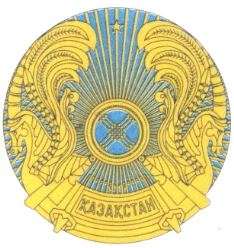 РЕСПУБЛИКАНСКОЕ ГОСУДАРСТВЕННОЕ УЧРЕЖДЕНИЕ«НАЦИОНАЛЬНЫЙ БАНКРЕСПУБЛИКИ КАЗАХСТАН»БАСҚАРМАСЫНЫҢҚАУЛЫСЫПОСТАНОВЛЕНИЕ ПРАВЛЕНИЯ 2019 жылғы 28 қарашаАлматы қаласы№ 222     город Алматыр/с№ Сыныптауға сәйкес берілген микрокредиттер бойынша шартты міндеттемелер тобыНегізгі борыштың барлық сомасыЕсептелген сыйақы сомасыДисконт (сыйлықақы)Уақтылы өтемегені үшін тұрақсыздық айыбы (айыппұл, өсімпұл)Провизиялардың мөлшері(пайызбен)Нақтыжасалған провизиялардың барлық сомасыҚамтамасыз ету құны1234567891Стандартты01.1заңды тұлғаларға01.1.1біртекті портфельге енгізілгендер01.1.2біртекті портфельге енгізілмегендер 01.2жеке тұлғаларға01.2.1біртекті портфельге енгізілгендер01.2.2біртекті портфельге енгізілмегендер02Күмәнді2.1заңды тұлғаларға2.1.1біртекті портфельге енгізілгендер2.1.2біртекті портфельге енгізілмегендер2.2жеке тұлғаларға2.2.1біртекті портфельге енгізілгендер2.2.2біртекті портфельге енгізілмегендер31-санатты күмәнді 0,01-53.1заңды тұлғаларға0,01-53.1.1біртекті портфельге енгізілгендер0,01-53.1.2біртекті портфельге енгізілмегендер0,01-53.2жеке тұлғаларға0,01-53.2.1біртекті портфельге енгізілгендер0,01-53.2.2біртекті портфельге енгізілмегендер0,01-542-санатты күмәнді5,01-104.1заңды тұлғаларға5,01-104.1.1біртекті портфельге енгізілгендер5,01-104.1.2біртекті портфельге енгізілмегендер5,01-104.2жеке тұлғаларға5,01-104.2.1біртекті портфельге енгізілгендер5,01-104.2.2біртекті портфельге енгізілмегендер5,01-1053-санатты күмәнді10,01-205.1заңды тұлғаларға10,01-205.1.1біртекті портфельге енгізілгендер10,01-205.1.2біртекті портфельге енгізілмегендер10,01-205.2жеке тұлғаларға10,01-205.2.1біртекті портфельге енгізілгендер10,01-205.2.2біртекті портфельге енгізілмегендер10,01-2064-санатты күмәнді20,01-256.1заңды тұлғаларға20,01-256.1.1біртекті портфельге енгізілгендер20,01-256.1.2біртекті портфельге енгізілмегендер20,01-256.2жеке тұлғаларға20,01-256.2.1біртекті портфельге енгізілгендер20,01-256.2.2біртекті портфельге енгізілмегендер20,01-2575-санатты күмәнді25,01-507.1заңды тұлғаларға25,01-507.1.1біртекті портфельге енгізілгендер25,01-507.1.2біртекті портфельге енгізілмегендер25,01-507.2жеке тұлғаларға25,01-507.2.1біртекті портфельге енгізілгендер25,01-507.2.2біртекті портфельге енгізілмегендер25,01-508Үмітсіз50,01-1008.1заңды тұлғаларға50,01-1008.1.1біртекті портфельге енгізілгендер50,01-1008.1.2біртекті портфельге енгізілмегендер50,01-1008.2жеке тұлғаларға50,01-1008.2.1біртекті портфельге енгізілгендер50,01-1008.2.2біртекті портфельге енгізілмегендер50,01-1009Жиынтығы № р/сСыныптауға сәйкес берілген микрокредиттер бойынша шартты міндеттемелер тобыБерілген микрокредиттер бойынша шартты міндеттемелердің барлық сомасыПровизиялар мөлшері (пайызбен)Нақты құрылған провизиялардың барлық сомасы123451Стандартты02Күмәнді31-санатты күмәнді0,01-542-санатты күмәнді5,01-1053-санатты күмәнді10,01-2064-санатты күмәнді20,01-2575-санатты күмәнді25,01-508Үмітсіз50,01-1009Барлығы Клиенттің атауыНегіздеме (шарттың күні және нөмір)Қызмет құны, мың теңгеҚызмет көрсету күні123451.1 қызмет түрі 1.11.n2.2 қызмет түрі2.12.nn.n қызмет түріn.1n. nБарлығыр/с №АтауыРезиденттік еліСомасы12341Ағымдағы шоттар1.1.…2Талап еткенге дейінгі салымдар2.1.…3Мерзімді салымдар3.1.…4Шартты салымдар4.1.…5Барлығыр/с№ Заңды тұлғаның атауыБаланстық құны (мың теңге)Саны (дана)Эмитенттің жарғылық капиталына қатысу үлесіСатып алынған күніЕскерту12345671.Жай акциялар1.1…2Артықшылықтыакциялар2.1…3Салымдар мен пайлар3.1…4Облигациялар4.1…5Жиынтығыр/с№ Кредитордың атауыКредитордың сәйкестендіру нөміріКредитордың тіркелген еліАлынған қарыздарАлынған қарыздарАлынған қарыздарАлынған қарыздарр/с№ Кредитордың атауыКредитордың сәйкестендіру нөміріКредитордың тіркелген еліұзақ мерзімдіұзақ мерзімдіҚысқа мерзімдіҚысқа мерзімдір/с№ Кредитордың атауыКредитордың сәйкестендіру нөміріКредитордың тіркелген елібарлығыоның ішінде шетел валютасыменбарлығыоның ішінде шетел валютасымен12345678123…1011ЖиынтығыКредиторлық берешекКредиторлық берешекКредиторлық берешекКредиторлық берешекБасқа да көздерБасқа да көздерБасқа да көздерБарлығыұзақ мерзімдіұзақ мерзімдіқысқа мерзімдіқысқа мерзімдіБасқа да көздерБасқа да көздерБасқа да көздерБарлығыбарлығыоның ішінде шетел валютасыменбарлығыоның ішінде шетел валютасыменбарлығыоның ішінде шетел валютасыменЕскертпе910111213141516р/с№АтауыНегізгі борышЕсептелген сыйақыҚамтамасыз ету құныРезервтер (провизиялар)1234561Негізгі борыш және (немесе) есептелген сыйақы бойынша мерзімі өткен берешегі жоқ жеке тұлғаларға микрокредиттер, оның ішінде:1.1міндеттемелерді орындауды қамтамасыз етпей берілгендерх1.1.1     кәсіпкерлік қызметті жүзеге асыруға байланысты емес мақсаттарға берілгендер, оның ішінде:х1.1.1.1      «Микроқаржылық қызмет туралы» 2012 жылғы 26 қарашадағы Қазақстан Республикасы Заңының 4-бабының 3-1-тармағына сәйкесх1.1.2     кәсіпкерлік қызметті жүзеге асыруға байланысты емес мақсаттарға берілгендер, оның ішінде:х1.1.2.1      «Микроқаржылық қызмет туралы» 2012 жылғы 26 қарашадағы Қазақстан Республикасы Заңының 4-бабының 3-1-тармағына сәйкесх1.2міндеттемелерді орындауды қамтамасыз ете отырып берілгендер 1.2.1     кәсіпкерлік қызметті жүзеге асыруға байланысты емес мақсаттарға берілгендер, оның ішінде:1.2.1.1      «Микроқаржылық қызмет туралы» 2012 жылғы 26 қарашадағы Қазақстан Республикасы Заңының 4-бабының 3-1-тармағына сәйкес жағдайларда мүлікпен қамтамасыз етілген1.2.1.2    баспана және (немесе) баспана орналасқан жер телімі болып табылатын жылжымайтын  мүліктің ипотекасымен қамтамасыз етілгендер1.2.1.31.2.1.1 және 1.2.1.2 - жолдарда көрсетілмеген  Қазақстан Республикасының азаматтық заңнамасында  немесе шартта көзделген тәсілдермен қамтамасыз етілген1.2.2     кәсіпкерлік қызметті жүзеге асыруға байланысты емес мақсаттарға берілгендер, оның ішінде:1.2.2.1      «Микроқаржылық қызмет туралы» 2012 жылғы 26 қарашадағы Қазақстан Республикасы Заңының 4-бабының 3-1-тармағына сәйкес жағдайларда мүлікпен қамтамасыз етілген1.2.2.2    баспана және (немесе) баспана орналасқан жер телімі болып табылатын жылжымайтын  мүліктің ипотекасымен қамтамасыз етілгендер1.2.2.3    1.2.2.1 және 1.2.2.2 - жолдарда көрсетілмеген  Қазақстан Республикасының азаматтық заңнамасында  немесе шартта көзделген тәсілдермен қамтамасыз етілген2Негізгі борыш және (немесе) есептелген сыйақы бойынша мерзімі өткен берешегі бар жеке тұлғаларға микрокредиттер, оның ішінде:2.1міндеттемелерді орындауды қамтамасыз етпей берілгендерх1 – 30 күнге дейінх31 – 60 күнге дейінх61 – 90 күнге дейінх90 күннен астамх2.1.1     кәсіпкерлік қызметті жүзеге асыруға байланысты емес мақсаттарға берілгендер, оның ішінде:х1 – 30 күнге дейінх31 – 60 күнге дейінх61 – 90 күнге дейінх90 күннен астамх2.1.1.1      «Микроқаржылық қызмет туралы» 2012 жылғы 26 қарашадағы Қазақстан Республикасы Заңының 4-бабының 3-1-тармағына сәйкесх1 – 30 күнге дейінх31 – 60 күнге дейінх61 – 90 күнге дейінх90 күннен астамх2.1.2     кәсіпкерлік қызметті жүзеге асыруға байланысты емес мақсаттарға берілгендер, оның ішінде:х1 – 30 күнге дейінх31 – 60 күнге дейінх61 – 90 күнге дейінх90 күннен астамх2.1.2.1      «Микроқаржылық қызмет туралы» 2012 жылғы 26 қарашадағы Қазақстан Республикасы Заңының 4-бабының 3-1-тармағына сәйкесх1 – 30 күнге дейінх31 – 60 күнге дейінх61 – 90 күнге дейінх90 күннен астамх2.2міндеттемелерді орындауды қамтамасыз ете отырып берілгендер1 – 30 күнге дейін31 – 60 күнге дейін61 – 90 күнге дейінболее 90 дней2.2.1     кәсіпкерлік қызметті жүзеге асыруға байланысты емес мақсаттарға берілгендер, оның ішінде:2.2.1.1      «Микроқаржылық қызмет туралы» 2012 жылғы 26 қарашадағы Қазақстан Республикасы Заңының 4-бабының 3-1-тармағына сәйкес жағдайларда мүлікпен қамтамасыз етілген1 – 30 күнге дейін31 – 60 күнге дейін61 – 90 күнге дейін90 күннен астам2.2.1.2    баспана және (немесе) баспана орналасқан жер телімі болып табылатын жылжымайтын  мүліктің ипотекасымен қамтамасыз етілгендер1 – 30 күнге дейін31 – 60 күнге дейін61 – 90 күнге дейін90 күннен астам2.2.1.3   2.2.1.1 және 2.2.1.2 - жолдарда көрсетілмеген  Қазақстан Республикасының азаматтық заңнамасында  немесе шартта көзделген тәсілдермен қамтамасыз етілген1 – 30 күнге дейін31 – 60 күнге дейін61 – 90 күнге дейін90 күннен астам2.2.2     кәсіпкерлік қызметті жүзеге асыруға байланысты емес мақсаттарға берілгендер, оның ішінде:1 – 30 күнге дейін31 – 60 күнге дейін61 – 90 күнге дейін90 күннен астам2.2.2.1      «Микроқаржылық қызмет туралы» 2012 жылғы 26 қарашадағы Қазақстан Республикасы Заңының 4-бабының 3-1-тармағына сәйкес жағдайларда мүлікпен қамтамасыз етілген1 – 30 күнге дейін31 – 60 күнге дейін61 – 90 күнге дейін90 күннен астам2.2.2.2    баспана және (немесе) баспана орналасқан жер телімі болып табылатын жылжымайтын  мүліктің ипотекасымен қамтамасыз етілгендер1 – 30 күнге дейін31 – 60 күнге дейін61 – 90 күнге дейін90 күннен астам2.2.2.3    2.2.2.1 және 2.2.2.2 - жолдарда көрсетілмеген  Қазақстан Республикасының азаматтық заңнамасында  немесе шартта көзделген тәсілдермен қамтамасыз етілген1 – 30 күнге дейін31 – 60 күнге дейін61 – 90 күнге дейін90 күннен астам3Жалпы жеке тұлғаларға микрокредиттерр/с№АтауыНегізгі борышЕсептелген сыйақыҚамтамасыз ету құныРезервтер (провизиялар)1234561Негізгі борыш және (немесе) есептелген сыйақы бойынша мерзімі өткен берешегі жоқ заңды тұлғаларға микрокредиттер:1.1.міндеттемелерді орындауды қамтамасыз етпей берілгендерх1.2.міндеттемелерді орындауды қамтамасыз ете отырып берілгендер2Негізгі борыш және (немесе) есептелген сыйақы бойынша мерзімі өткен берешегі бар заңды тұлғаларға микрокредиттер:2.1.міндеттемелерді орындауды қамтамасыз етпей берілгендерх1 – 30 күнге дейінх31 – 60 күнге дейінх61 – 90 күнге дейінх90 күннен астамх2.2.міндеттемелерді орындауды қамтамасыз ете отырып берілгендер1 – 30 күнге дейін31 – 60 күнге дейін61 – 90 күнге дейін90 күннен астам3Жалпы заңды тұлғаларға микрокредиттерр/с№ АтауыНегізгі борышЕсептелген сыйақыКепіл құны123451Жеке тұлғаларға жеке пайдалануға арналған жылжымалы мүлікті кепілге қоя отырып берілген микрокредиттер, оның ішінде:1.1Мерзімі өткен берешегі жоқ микрокредиттер, оның ішінде мыналар кепілге қойылған:1.1.1көлік құралдары1.1.2зергерлік бұйымдар1.1.3аудио, бейне және тұрмыстық техника1.1.41.1.1, 1.1.2 және 1.1.3-жолдарда көрсетілмеген  жылжитын мүлік 1.2Негізгі борыш және (немесе) есептелген сыйақы бойынша мерзімі өткен берешегі бар микрокредиттер, оның ішінде мыналар кепілге қойылған:1.2.1көлік құралдары1.2.1.11 – 30 күнге дейін1.2.1.231 - 60 күнге дейін1.2.1.361  - 90 күнге дейін1.2.1.490 күннен астам 1.2.2зергерлік бұйымдар1.2.2.11 – 30 күнге дейін1.2.2.231 - 60 күнге дейін1.2.2.361  - 90 күнге дейін1.2.2.490 күннен астам 1.2.3аудио, бейне және тұрмыстық техника1.2.3.11 – 30 күнге дейін1.2.3.231 - 60 күнге дейін1.2.3.361  - 90 күнге дейін1.2.3.490 күннен астам 1.2.41.2.1, 1.2.2 және 1.2.3-жолдарда көрсетілмеген  жылжитын мүлік 1.2.4.11 – 30 күнге дейін1.2.4.231 - 60 күнге дейін1.2.4.361  - 90 күнге дейін1.2.4.490 күннен астам 